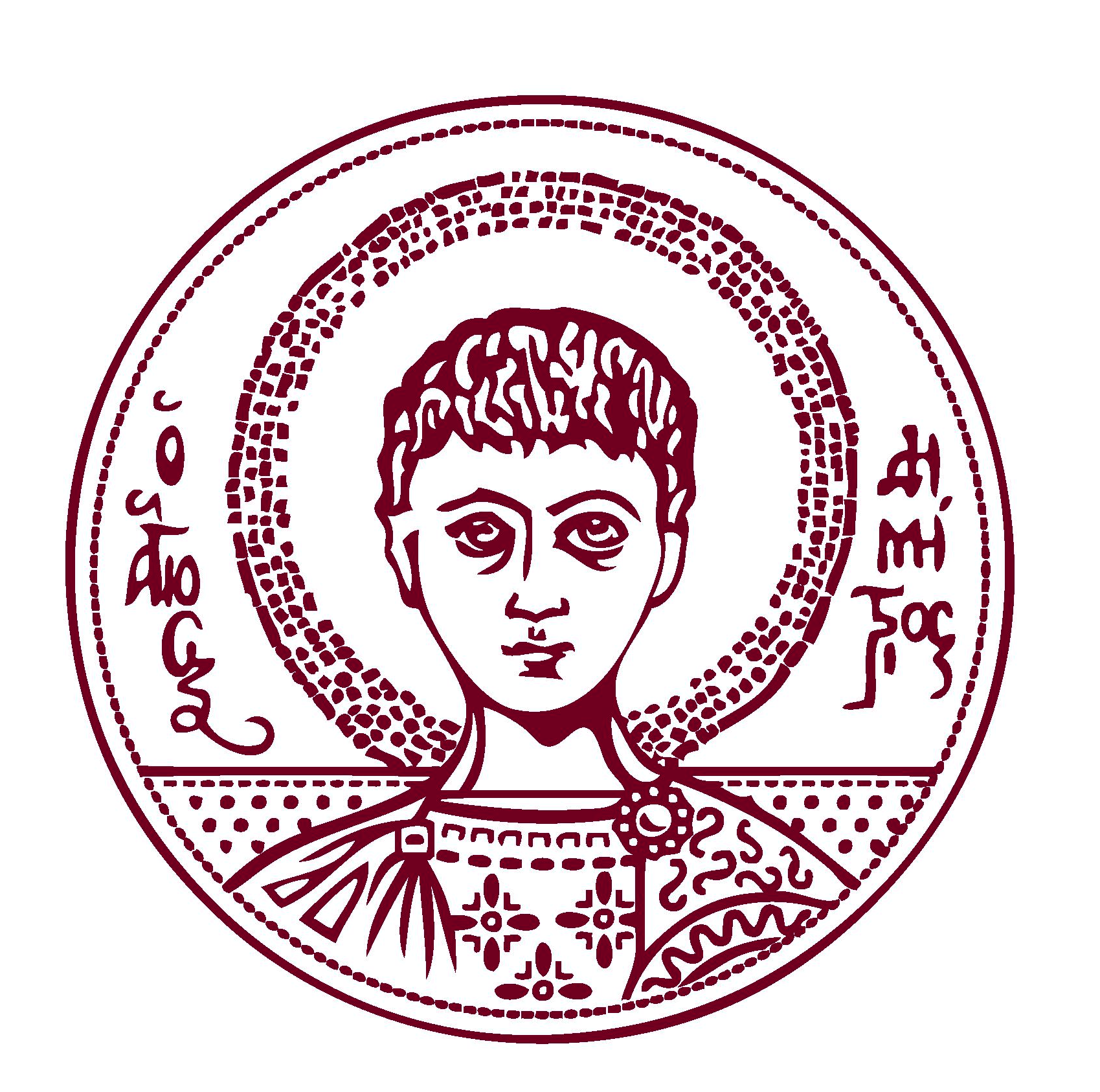 ΕΠΙΛΕΓΟΜΕΝΟ ΜΑΘΗΜΑ«ΦΥΣΙΚΗ ΙΑΤΡΙΚΗ ΚΑΙ ΑΠΟΚΑΤΑΣΤΑΣΗ»ΠΡΟΓΡΑΜΜΑ ΜΑΘΗΜΑΤΩΝ Η διδασκαλία του μαθήματος πραγματοποιείται με φυσική παρουσία από τις 13:30 -15:00 στην αίθουσα διδασκαλίας της Β΄ Νευροχειρουργικής Κλινικής στον 2ο όροφο του Α΄Κτηρίου του Ιπποκράτειου Γ.Ν.Θεσ/νίκης.                                                                       Θεσ/νίκη  22.02.2023                                                                       Από την Κλινικήα/αΗμερ/νιαΘέμαΔιδάσκοντες114.03.2023Αγγειακό εγκεφαλικό επεισόδιο   Ε. Στέφας – Ν. Πανδριά221.03.2023Αποκατάσταση ασθενών με πολλαπλή σκλήρυνσηΜ. - Κ. Μποζίκη328.03.2023Λειτουργική ανατομική της κίνησης και του λόγουΔ. Ανέστης404.04.2023ΠόνοςΕ. Στέφας - Ν. Πανδριά525.04.2023ΣπαστικότηταΕ. Στέφας -  Ν. Πανδριά602.05.2023Χειρουργική αντιμετώπιση σπαστικότηταςΙ. Μάγρας -  Ν. Πανδριά709.05.2023Κάκωση Σπονδυλικής Στήλης  –Αποκατάσταση Νωτιαίου ΜυελούΕ. Κανδυλάκης - Ν. Πανδριά816.05.2023Επανορθωτική ΝευροχειρουργικήΠ. Τσιτσόπουλος923.05.2023Κρανιοεγκεφαλικές κακώσειςΕ. Κανδυλάκης - Ν. Πανδριά1030.05.2023Εφαρμογή ρομποτικής σε άτομα με αναπηρία – Βασική ΈρευναΝ. Πανδριά